ΚΕΦΑΛΑΙΟ 11οΑ/ΑΔΙΑΓ.ΘΕΜΑ1120711399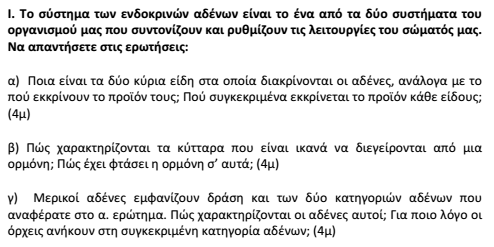 1120811380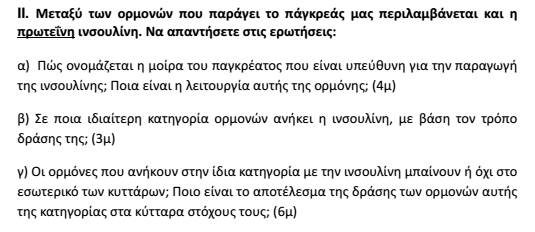 11209, 11210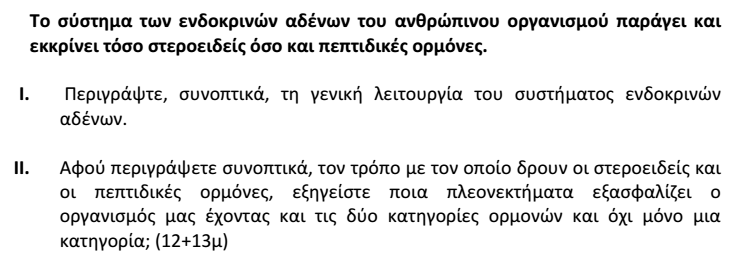 1121111279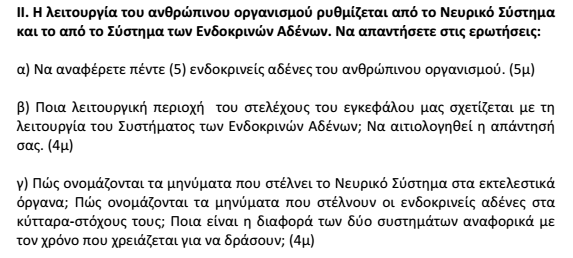 11212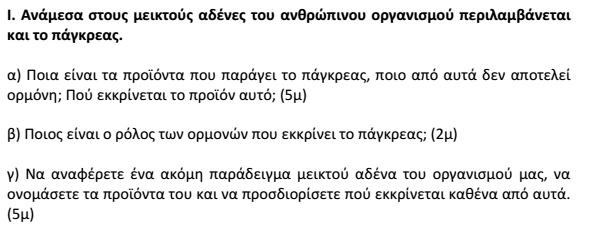 11214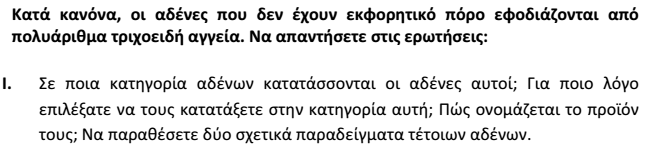 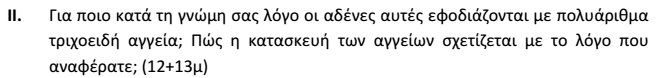 11221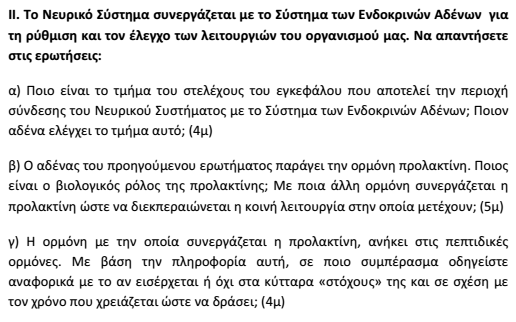 (συνδυαστική με 9ο)1122711395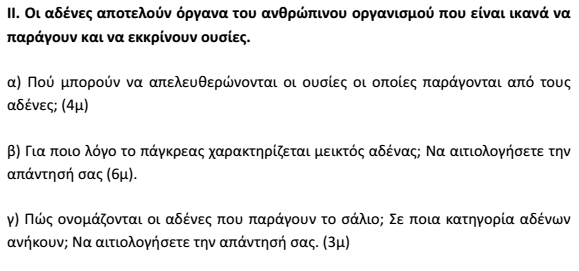 1123211388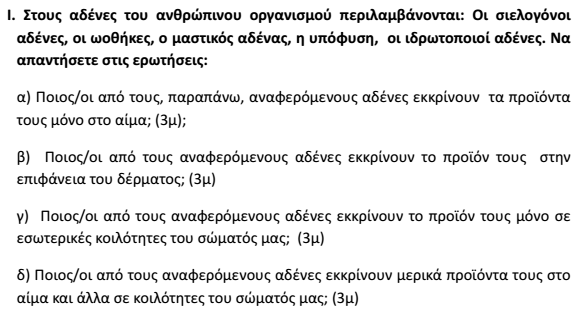 11245, 11246ΕΥ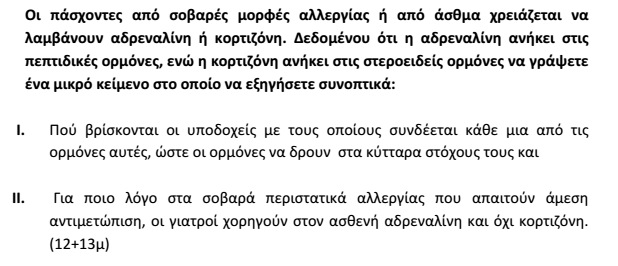 112501135111352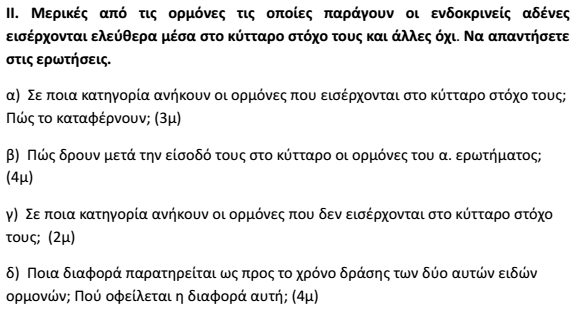 112511136211391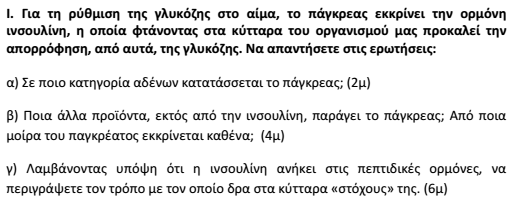 1125411366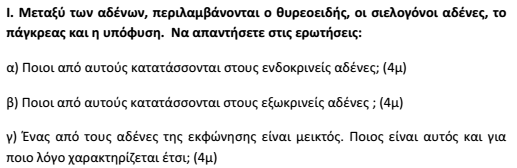 1125511277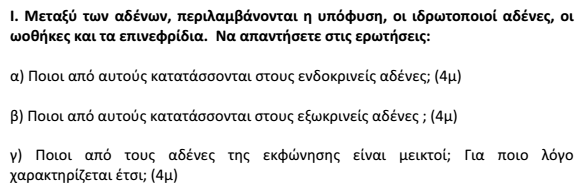 11260 1131911401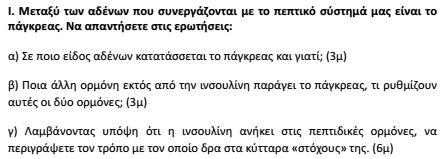 11263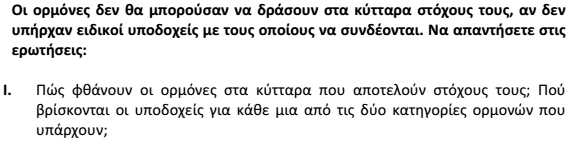 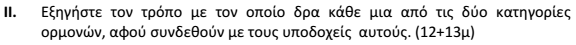 11264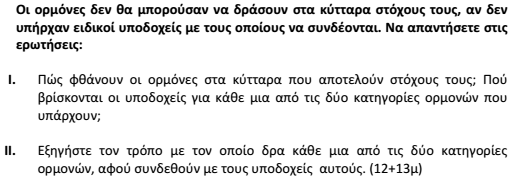 1127411400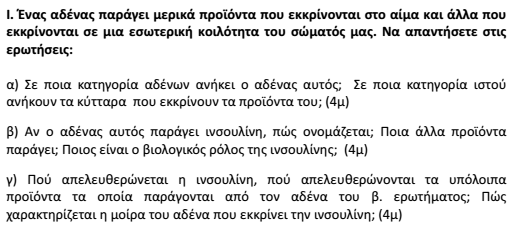 1128911367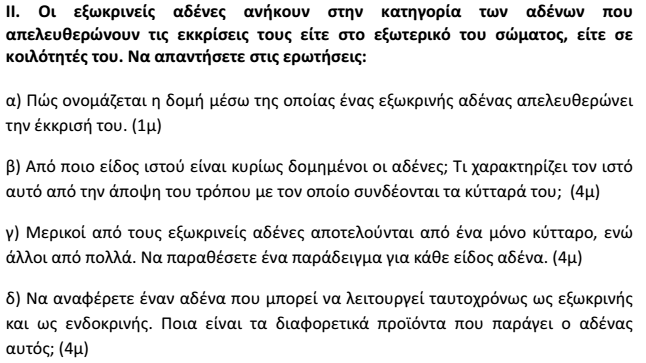 11290 1129111404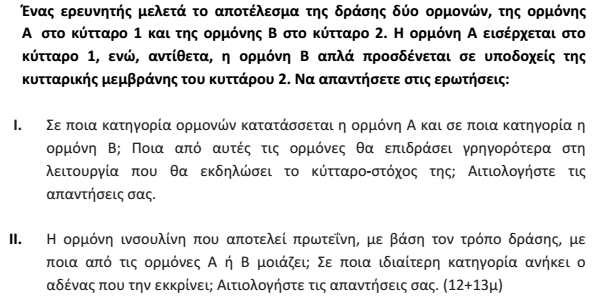 1129311407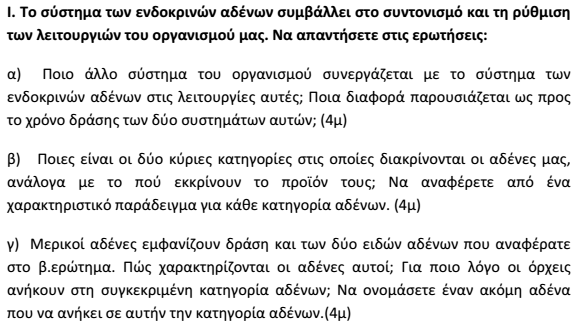 11299 11339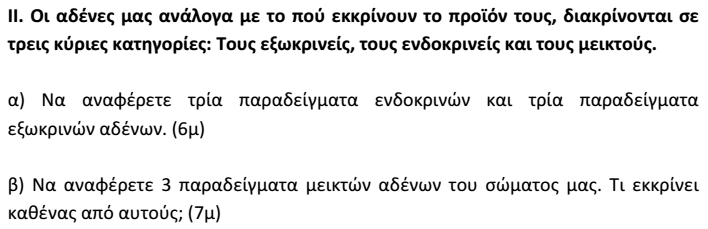 (συνδυαστική με 12ο)11303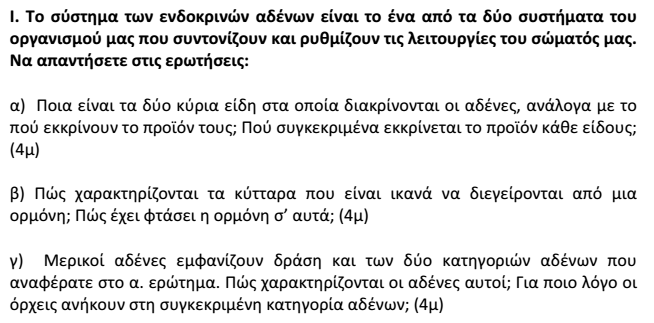 11334 11335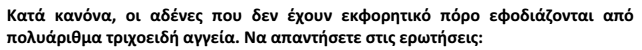 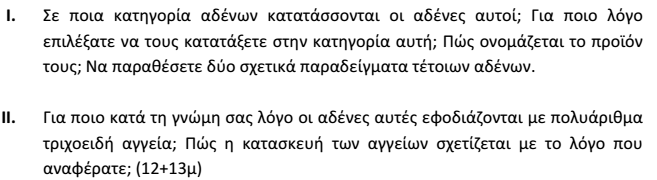 11337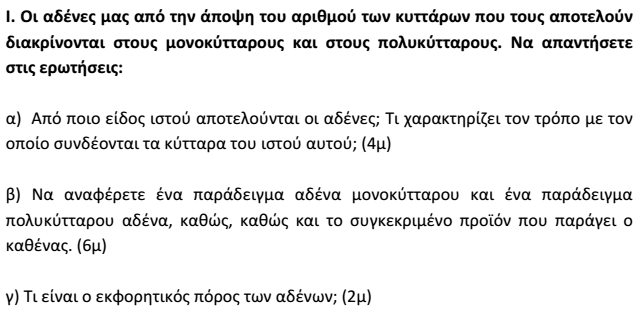 11344 11345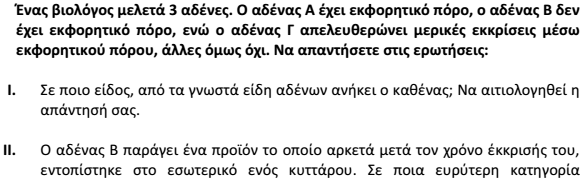 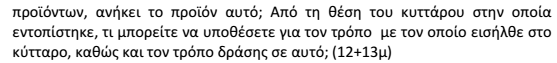 11355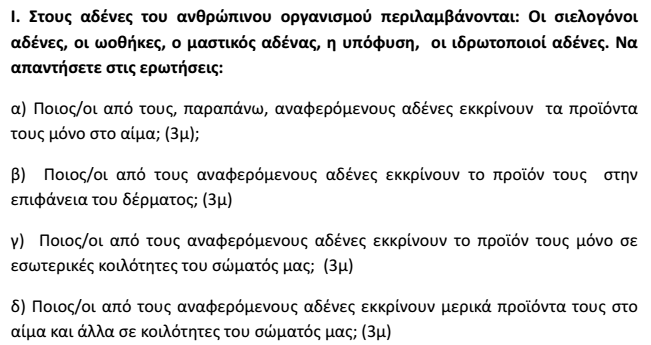 